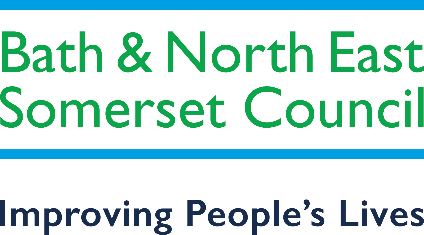 Bath and North East Somerset Special Educational Needs and Disability (SEND) Strategy2020 - 2023VisionB&NES and SEND – an overviewOur achievements, strengths and areas for improvementAchievementsStrengthsAreas for improvementBath and North East Somerset’s StrategicObjectives for SENDHow we will meet our strategic objectivesOpportunities and ChallengesOther key strategiesSEND Governance ArrangementsSEND Strategy Group-	SEND Operational GroupMonitoring, Review and EvaluationLooking for further information, advice or support?Appendix 1 – Work planOur vision for the B&NES SEND strategy is underpinned by the visionof our Children and Young People’s plan 2019 – 2021:“All children and young people will enjoy childhood and be well prepared for adult life.” (CYPP, p4)Children and young people with SEND deserve the very best opportunities to learn, develop and achieve their aspirations. They also deserve the best start in life and should expect the best from all of us who provide services that aim to improve their lives and life chances.Children and young people with SEND are given the opportunities to achieve their ambitions and the best possible educational outcomes, including getting a job and living independently as possible.We want children and young people with SEND and their families and carers to experience quality arrangements which are efficient, accessible and provide for identification and early intervention in relation to their health, education and care, including support for their families and carers as appropriate.Our vision is underpinned by Bath and North East Somerset’s overarching values, to help improve people’s lives: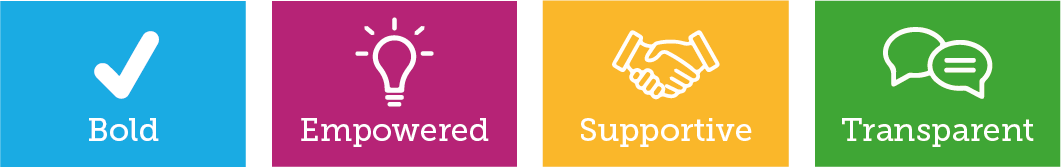 Improving People’s LivesGreatest areas of needThe largest growth areas of need in B&NES are Autism Spectrum and Speech, Language and Communication (SLCN) needs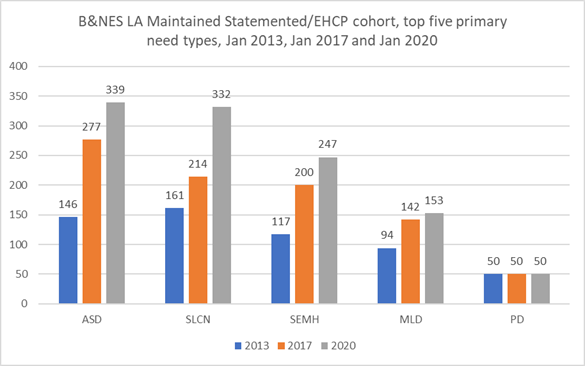 The number of children with statements/EHCPs has increased since 2013, but in particular since 2016.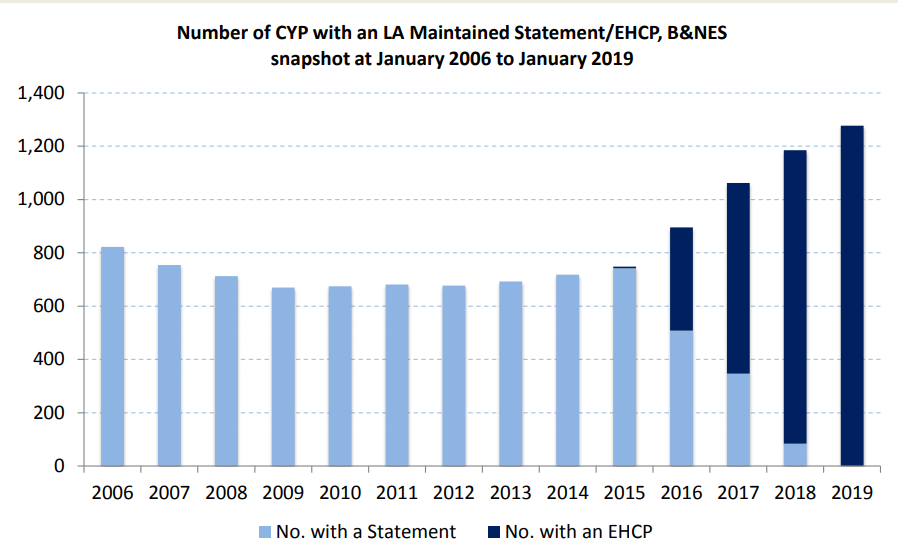 B&NES have a statistically higher rate of 0-19 CYP with statements/EHCPs than nationally.There has also been an increase in the number of first time EHCPsbeing issued.	Source: BANES Annual SEND PerformanceReport, Version 5ImprovementThe Bath and North East Somerset Local Area was inspected in March 2019 as part of the OFSTED/Care Quality Commission inspection of local areas for Special Educational Needs and Disabilities (SEND).The inspection report into the Local Area found a substantial number of strengths and some areas for improvement.The revised SEND strategy 2020 – 2022 will outline and underpin how we will maintain and build upon the areas’ strengths and begin addressing areas which require improvement.The following were identified:AchievementsPositive OFSTED/CQC Local Area SEND inspection inMarch 2019Parent-Carers reported high levels of satisfaction with the Statutory SEND team, support from settings and feel EHCPs are helping their child to achieve outcomes – EHCP Feedback Survey August 2018Early Years SEND health notification systemimplemented, with helping to plan for future needsTwo additional SEND resource bases opened in mainstream schools and our SEMH special school has expanded by 20 placesOutcome data for children supported by Transition Support funding shows improving outcomes for children in the Early Years Foundation Stage (EYFS)Reducing spend in placing children and young people (CYP) in the independent sector as more capacity locally means fewer CYP are being placed out of countyProject Search Internship Scheme successful in helpinginterns finding sustainable workThe impartial and at ‘arms-length’ SEND Partnership Service (SPS) has a very high overall user satisfaction rate and is significantly compliant with the Department for Education Minimum Standards for delivery (2018)2 additional health funded clinical posts to work alongside newly commissioned LA ASD support servicePiloting Mental Health Support Teams in targeted schools to help with pupils’ mental health issues. Linked practitioners will provide direct interventions to pupils with mild mental health support needs and offer consultation and support to staff and parents/carers.StrengthsEffective strategic leadershipLocal Leaders know the areas strengths and areas for developmentStrong collaborative working and joint commissioningExamples of effective co-productionProportion of EHC plans completed within statutory 20 week timeframe is high and still improvingMost parent-carers feel able to access the information, adviceand support they needEarly identification of complex needs of babies, young childrenwith speech and language needs and Autism Spectrum DisorderGood awareness of Electively Home Educated (EHE) cohortClear processes in place for parent-carers to participate in EHC plan developmentQuality Assurance work is effective in identifying inconsistenciesin the quality of plans and how to improve theseStrong planning in place for transitionsSEND Partnership Service is well known and valued by parent carers, young people and professionalsLeaders have reduced numbers of permanent exclusionsChildren and Young people speak positively of the support they receiveYoung people leaving Special School are well prepared for thenext stage of their education, employment or trainingGood college provision and strong local area links that enableyoung people to move successfully into employmentSource: Joint OFSTED/CQC Local area SEND Inspection Report – Bath and North East SomersetAreas for improvement identified from OFSTED/CQC Local Area SEND InspectionToo much variation in the way settings identify and welcome children and young people with SENDDiagnostic pathway for identification of older children withAutism is less effective than the pathway for younger childrenOutcomes set in EHC plans are not always effectively followedand monitored by settings to track progressThe SEND Local Offer (Rainbow Resource) whilst being statutorily compliant is not seen as useful by a number of parent-carers, e.g. not clear or easy enough to find relevant information.Lack of clarity around accessing certain types of provision (e.g.Short Breaks)Gap between academic outcomes for those pupils with SEND and other pupils in B&NES remainsFixed-term exclusions for children and young people remainabove the national rate in secondary and special schools.Annual reviews of EHC plans are not always used to check progress effectively and make necessary adjustments to provisionSource: Joint OFSTED/CQC Local area SEND Inspection Report – Bath and North East SomersetBath and North East Somerset’s StrategicObjectives for SENDOur key strategic objectives for the next two years are as follows:Increase sufficiency of SEND provision, including mainstream and special school, with particular focus on growth areas of Social, Emotional and Mental Health (SEMH) and Autism, taking into account the access to the curriculum that is required for these groups for example related difficulties such as learning difficulties both severe and moderateImprove participation and co-production with parent-carers, children, young people and young adults in commissioning of services and development of policiesAddress the gap in academic outcomes for children and young people with SEND and reduce fixed term and permanent exclusions in both secondary and special schoolsJoint working with health partners to develop a joint understanding of health pathways for CYPwith SEND, including those young people transitions into adult services.Provide all children, young people and their parents and carers with accurate, accessible information and communication via the SEND Local Offer and also via the impartial SEND Partnership Service.Improve the experience of young people who are transition beyond children’s services,focusing on those likely to transition into adult services.How we will meet our strategic objectivesThe SEND Strategy is linked to and supported by a number of other strategies:Interim Children and Young People’s Plan 2021-22Health and Wellbeing Strategy 2015 - 2019 updated strategy due shortlySEND Education Strategy 2021-2024 NHS Long term Plan 2019The governance arrangements for SEND are outlined in the following diagram:Health and Wellbeing Board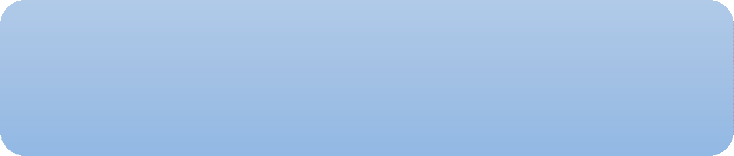 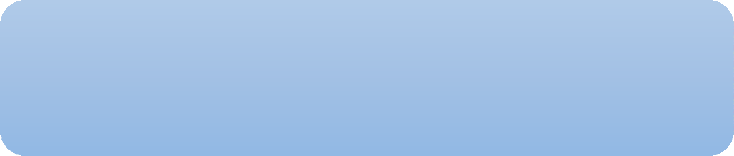 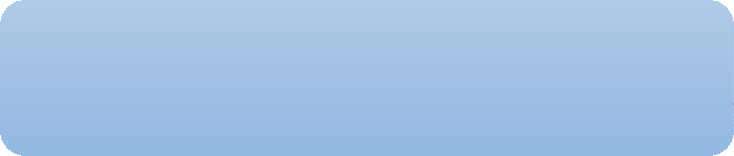 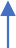 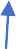 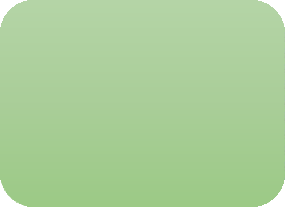 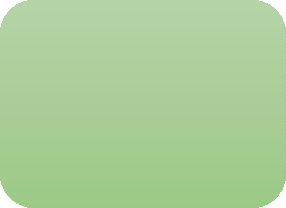 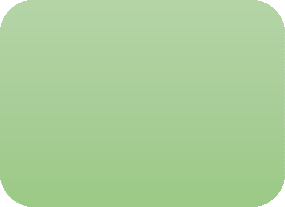 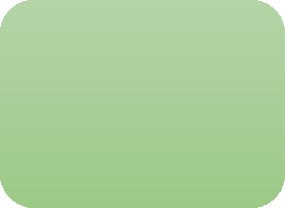 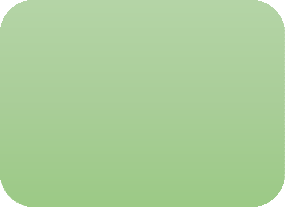 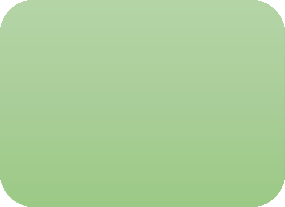 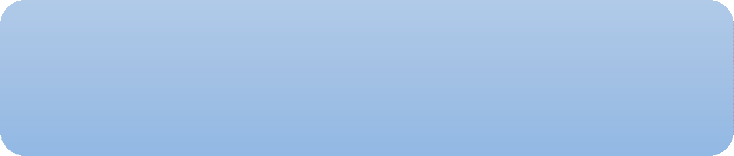 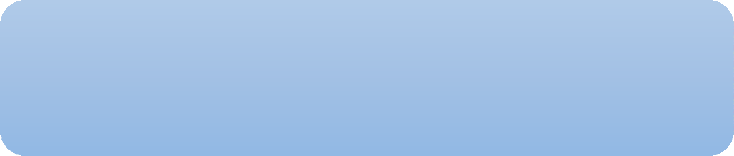 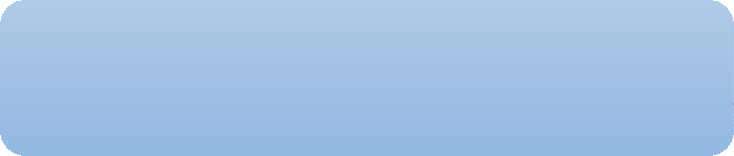 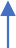 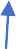 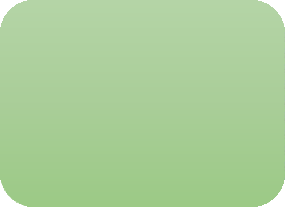 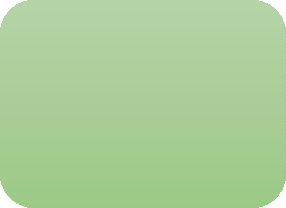 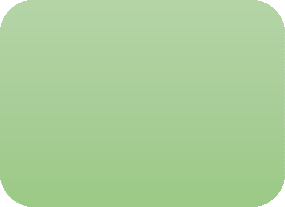 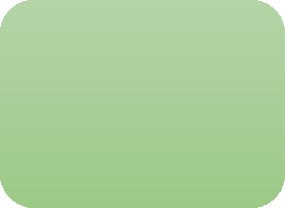 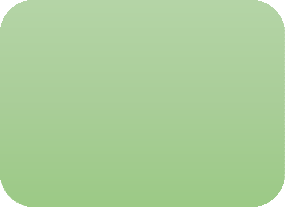 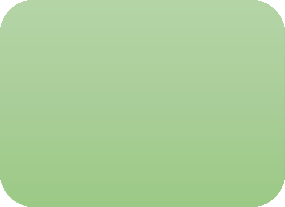 SEND Strategy GroupSEND Operational GroupEHCP Quality Assurance Sub-GroupLocal Offer Sub-GroupPreparing for Adulthood Sub-GroupTransitions Sub-GroupSEND Learning & Skills Partnership Sub-GroupSEND Trends Sub-GroupSENDPartnership Service Advisory GroupThe SEND Strategy Group meets Quarterly. Membership includes:Safeguarding and Social Care-Co-chair Director of Nursing & Quality- Co-chair or delegated officerStrategy & Policy Manager, Children’s Health & Commissioning Senior Commissioning Manager, Learning DisabilitySenior Commissioning Manager, Complex and Targeted Service Manager, Care OutcomesChildren’s Speech & Language LeadConsultant Paediatrician Designated Medical OfficerDesignated Clinical Officer CAMHS Service LeadSEND Partnership Service ManagerSenior Commissioning Manager, Early Help (Public Health)Parent Carer Voice RepresentativesHead Teacher, Threeways Special School  Fosseway School RepresentativeDirector of Education, Inclusion and Children’s SafeguardingVoluntary Sector Representative Head of Children’s TherapiesService Manager-11-19 Outcomes Project Officer, Education Inclusion ServiceFurther Education rep, Bath CollegeYoung People’s voices are captured and fed back to the SEND Strategy Group via young people’s groups and surveys. The SEND Strategy Group has a focus on three strands: SEND to be encompassed in everyone’s workstream, co-ordinated strategic commissioning of resources and to promote issues around participation.The SEND Strategy Group is accountable to the B&NES Community Safety and Safeguarding Partnership, B&NES Clinical Commissioning Group and the Health and Wellbeing Board.The SEND Operational Group meets quarterly, the meetings take place two weeks prior to the Strategy Group.The group comprises service managers and others with an operational delivery responsibilityThe operational objectives of the SEND Operational Group are to implement the areas for improvementA number of ongoing sub-groups report to the SEND Operational Group. Temporary start and finish sub- groups may be established when key additional workstreams are identified e.g. SEN Early Notification sub-group.Current established sub-groups include:outlined in the SEND Strategic Improvement plan by: • Preparing for Adulthood sub-groupIdentifying leads for the activities of the work streams detailed within the SEND Strategic Improvement planMonitoring delivery of the work streams against the milestones detailed in the SEND Strategic improvement planPreparing reports to be presented by individual work stream leads to the SEND Strategy Group when requiredSEND Learning and Skills Partnership groupEHC Plan Quality Assurance sub-groupSEND Partnership Service Advisory groupSEND Local Offer sub-groupSEND Trends sub-groupTransitions sub-groupPartnership Working with Parent-Carers and Children & Young PeopleIn Bath and North East Somerset we have a • Parent Carer Voice (PCV) are activelyYoung People and Commissioning Framework involving young people in commissioning arrangements. Children and young people and their families and carers must be involved in planning commissioning arrangements, in the development and consideration of proposals for change and in decisions affecting the operation of commissioning arrangements.Parent Carer Forum is the recognised parent carer forum in Bath and North East Somersetinvolved in a number of SEND workstreams and have also provided input into the development of this strategy.PCV were also involved in helping us to redesign our SEND Local Offer, Rainbow Resource - https://www.rainbowresource.org.uk/ and continue to be involved in its review and developmentSEND Partnership Service – the impartial advice and support service works with local partners, including local parent and young people forums to inform and influence policy and practice in the local area The B&NES SEND Strategic Improvement Plan has been produced to identify priority areas, key actions, milestones, key performance indicators and targets, including responsible services and officers.The strategy will be monitored annually by the SEND Strategic Group, comprised of schools, parent representatives, health, education, post- 16, children’s and adults social care.The evaluation of the strategy will also be informed by regular consultation and engagement with children, young people and families, inspection feedback, feedback from key processes such as annual reviews and annual SEND data collection.Have increased the number of places for Children and Young People with Autism and SEMH needs to address the growing numbers of CYP with these needs in B&NESStrengthen SEN Support by embedding the Graduated Approach in settings to ensure there is consistency across settings and ensuring an assess-plan- do-review cycle is followed when identifying and meeting the needs of SEN pupilsSee an increase in the co-production of parent-carers and children, young people and disabled adults in development/commissioning of services and making our SEND local offer more useful and accessibleStrengthen the Annual Review process for Education, Health and Care (EHC) plans so that outcomes are effectively carried out and reviewed.Improved our transitions pathways beyond children’s services, focusing onthose transitioning into adult services.Looking for further information, advice or support?Bath and North East Somerset’s Local Offer for special educational needs and disabilities (SEND) Rainbow Resource has a wealth of information and activities, as well as the Rainbow Resource Card scheme which offers concessions and discounts for families and children and young people with SEND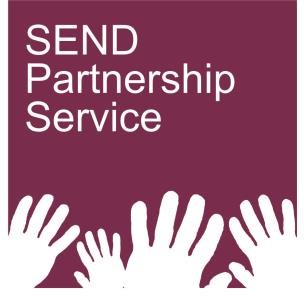 SEND Partnership Service provide impartial information, advice and support for children and young people aged 0-25 with SEND and their parent-carers– visit website follow us on Facebook B&NES Parent Carer Forum are our parent-carer group for Bath and North East Somerset and provide support to parent-carers of children and young people with SENDAppendix 1 – Work planObjectiveProgress so far (as of September 2020)Work outstandingOn track?Increase sufficiency of SEND provision, including mainstream and special school, with particular focus on growth areas of Social, Emotional and Mental Health (SEMH) and Autism, taking into account the access to the curriculum that is required for these groups for example related difficulties such as learning difficulties both severe and moderateThree additional SEND resource bases opened in mainstream schools and our SEMH special school has expanded by 20 placesProposed development of a Resource Base for 15 -20 children and young people with EHCP’s aged 11-18. In particular the provision is being considered to support children with Autism. An interim completion date has been set for this project of September 2021.Planning is underway to develop a new Special School, creating from 70 – 100 additional EHCP Placements for child with Autism and complex needs aged 5 – 18. An interim completion date has been set for this project of September 2021.On trackImprove consistency across the full range of settings and providers in the identification and welcoming of children and young people with SENDA B&NES Graduated Approach (GA) has been developed and promoted to settings. Evidence of GA being used by settings in EHC Needs AssessmentsFurther work required to ensure the GA is used consistently across settings. SEND Project Officer seconded until October 2020 to complete this work. A proposal to employ two school SENCOs to assist with the implementation is awaiting approval.On trackImprove participation and co-production of parent-carers, children and young people in commissioning of servicesParent-Carers are increasingly involved in SEND sub-groups and attend our quarterly SEND strategy group meetingsA participation group has been recently established to work on how we can get a wider spread of parent-carers and young people involved in contributing to and co- producing the development of services.OngoingJoint working with health partners to develop a joint understanding of health pathways for CYP with SENDAnnual send conference for health advice givers Participation at key strategic and operational groupsHealth partners supporting the graduated approach, e.g. using assess plan do formatFurther promote graduated approach with health teams to embed as business as usualHealth advice to be reflected in assess, plan, do, to support assessed needsOn trackProvide all children, young people and their parents and carers with accurate, accessible information and communication via the SEND Local Offer and also via the impartial SEND Partnership Service.Local Offer sub-group re-established with Parent Carer rep. Working with parent-carer to develop Autism specific section of our SEND Local OfferWe need to work on how we involve children and young people in the development of our Local Offer, taking into account their use of the Local Offer and what other channels might be available where CYP might prefer to access information relating to SEND.OngoingImprove the experience of young people who are transition beyond children’s services, focusing on those likely to transition into adult services.A transitions review has begun jointly between children and adult services (including health services).Develop a transition action plan (based on transition review) and develop jointtransition policyReview and develop 18+ housing pathwayDevelop better modelling to predict future needs for adult services and ensure there is sufficient provision (linked to the Specialist Commissioning Service Market Place Statement).On track